Об определении в Кировском районе постоянного места для проведения массовых мероприятийНа основании части второй статьи 9 и части седьмой статьи 10 Закона Республики Беларусь от 30 декабря 1997 года «О массовых мероприятиях в Республике Беларусь» в редакции Закона Республики Беларусь от                    7 августа 2003 года Кировский районный исполнительный комитет РЕШИЛ:1. Определить в Кировском районе постоянным местом для проведения массовых мероприятий (за исключением уличных шествий и демонстраций), организаторами которых выступают граждане, политические партии, общественные объединения, профессиональные союзы, иные организации, зарегистрированные в установленном порядке, за исключением организаций Республики Беларусь, деятельность которых приостановлена в соответствии с законодательными актами, стадион, расположенный по улице Мельникова города Кировска.2. Действие пункта 1 настоящего решения не распространяется на массовые мероприятия, проводимые по решению государственных органов.3. Установить, что места проведения иных массовых мероприятий определяются Кировским районным исполнительным комитетом в каждом конкретном случае.4. Контроль за исполнением настоящего решения возложить на заместителя председателя Кировского районного исполнительного комитета по направлению деятельности.5. Настоящее решение подлежит обнародованию (опубликованию) в районной газете «Кіравец».6. Настоящее решение вступает в силу после его официального опубликования.Председатель	А.М.БутаревУправляющий делами	Е.А.Сакадынец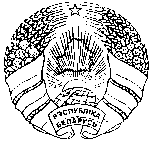 МАГІЛЁЎСКІ АБЛАСНЫВЫКАНАЎЧЫ КАМІТЭТМОГИЛЕВСКИЙ ОБЛАСТНОЙ ИСПОЛНИТЕЛЬНЫЙ КОМИТЕТКІРАЎСКІ РАЁННЫВЫКАНАЎЧЫ КАМІТЭТКИРОВСКИЙ РАЙОННЫЙ ИСПОЛНИТЕЛЬНЫЙ КОМИТЕТРАШЭННЕРАШЭННЕРЕШЕНИЕРЕШЕНИЕ11 апреля 2017 г. № 8-17г. Кіраўскг.Кировск